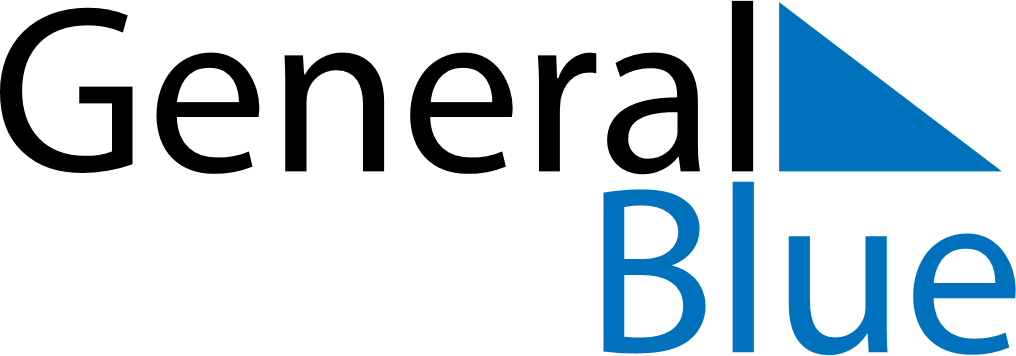 June 2029June 2029June 2029June 2029ParaguayParaguayParaguayMondayTuesdayWednesdayThursdayFridaySaturdaySaturdaySunday12234567899101112131415161617Chaco Armistice181920212223232425262728293030